	معلومات المادةمعلومات عضو هيئة التدريسنمط التعلم المستخدم في تدريس المادةوصف المادةمخرجات تعلم المادةمصادر التعلمالجدول الزمني للقاء الطلبة والمواضيع المقررة*تشمل أساليب التعلم: محاضرة، تعلم معكوس، تعلم من خلال المشاريع، تعلم من خلال حل المشكلات، تعلم تشاركي... الخ.مساهمة المادة في تطوير مهارات الطالبأساليب تقييم الطلبة وتوزيع العلامات                         *تشمل: امتحانات قصيرة، أعمال صفية ومنزلية، عرض تقديمي، تقارير، فيديو بصوت الطالب، مشروع.مواءمة مخرجات تعلم المادة مع أساليب التعلم والتقييم* تشمل أساليب التعلم: محاضرة، تعلم معكوس، تعلم من خلال المشاريع، تعلم من خلال حل المشكلات، تعلم تشاركي... الخ.**تشمل أساليب التقييم: امتحان، مشروع فردي/ جماعي، واجبات منزلية، عرض تقديمي، المشاركة والمناقشة، امتحان قصير... الخ. سياسات المادةمخرجات تعلم البرنامج التي يتم تقييمها في المادةوصف متطلبات تقييم مخرجات تعلم البرنامج في المادةسلم تقييم أداء متطلب تقييم مخرجات تعلم البرنامج في المادةQFO-AP-VA-008رمز النموذج :اسم النموذج :  خطة المادة الدراسية 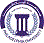 جامعة فيلادلفياPhiladelphia University2رقم الإصدار:   (Rev)الجهة المصدرة:  نائب الرئيس للشؤون الأكاديمية جامعة فيلادلفياPhiladelphia University4-5-2021تاريخ الإصدار:الجهة المدققة :  اللجنة العليا لضمان الجودةجامعة فيلادلفياPhiladelphia University4عدد صفحات  النموذج :الجهة المدققة :  اللجنة العليا لضمان الجودةجامعة فيلادلفياPhiladelphia Universityرقم المادةاسم المادةالمتطلب السابقالمتطلب السابق0115361التغيير الاجتماعي والثقافي------------نوع المادةنوع المادةوقت المحاضرةرقم القاعةمتطلب جامعة      متطلب كلية      متطلب تخصص     إجباري  *   اختياريمتطلب جامعة      متطلب كلية      متطلب تخصص     إجباري  *   اختياري12:45-2:15403الاسمرقم المكتبرقم الهاتفالساعات المكتبيةالبريد الإلكترونيهشام نبيل أديب بني عمرو506077756754510:00-11:00halayasra@gmail.comنمط التعلم المستخدمنمط التعلم المستخدمنمط التعلم المستخدمنمط التعلم المستخدم       تعلم وجاهي                   تعلم الكتروني                  تعلم مدمج       تعلم وجاهي                   تعلم الكتروني                  تعلم مدمج       تعلم وجاهي                   تعلم الكتروني                  تعلم مدمج       تعلم وجاهي                   تعلم الكتروني                  تعلم مدمجنموذج التعلم المستخدمنموذج التعلم المستخدمنموذج التعلم المستخدمنموذج التعلم المستخدمالنسبة المئويةمتزامنغير متزامنوجاهيالنسبة المئوية100%وصف المادة تطوير القدرة النقدية للدارس في تحليل إشكالية الثبات والتغير، السكون والحركة، الجمود والتطور.-تعميق وعي الدارس في رصد مظاهر التغير الاجتماعي/ الثقافي الماثلة اليوم على مستويات محلية وعالمية.-تفسير القوى /العوامل المختلفة التي تجعل التغير الاجتماعي / الثقافي ضرورياً و ممكناً . -التحرك نحو فعل تنموي إيجابي باتجاه التعامل مع مشكلات التغيير الاجتماعي - استيعاب أهمية الثقافة المجتمعية باعتبارها محركاً أو معطلاً للتغير المجتمعي  الرقممخرجات تعلم المادةرمز مخرج تعلم المرتبط للبرنامجالمعرفةالمعرفةالمعرفةK1يطور فهماً علمياً واقعيا لحقائق التغير K2يرصد مظاهر التغيرات المختلفة  الجارية في مجتمعه   K3استيعاب اهمية الثقافة المجتمعية في التغيير والتأثير- باعتبارها محركاً أو معطلاً للتغيير المجتمعي K4تقدير وتفسير القوى والعوامل المختلفة التي تجعل التغير  ضرورياًالمهاراتالمهاراتالمهاراتS1يشارك في  حوارات جمعية  تفاعلية لمواجهة  تأثيرات التغيرات السلبية  او المشكلات  الناجمة عن  التغير في مجتمعه  S2يطور مهارات وأساليب لتخطيط سياسات  التغيير والتأثير المجتمعي .S3يطور أساليب وعلمية وفنيات بحثية منهجية لدراسة وتقييم مشروعات التنمية واساسيات الاصلاح والتحديث في مجتمعه.الكفاياتالكفاياتالكفاياتC1تطوير القدرة النقدية للدارس في تحليل مجريات تغير المجتمع وحركته الدائمة.C2تعميق وعي الدارس في رصد مظاهر التغير الاجتماعي والثقافي  الماثلة اليوم على مستويات محلية وعالمية.C3التحرك نحو فعل تنموي إيجابي  بالتخل في مسار التغير للتنمية والتحديث.الكتاب المقررالتغير الاجتماعي والثقافيالكتب والمراجع الداعمةالتغير الاجتماعي والثقافي للدكتور سالم ساري والدكتور ابراهيم عثمان، التغير الاجتماعي للدكتور عبد المولى الدقسالمواقع الإلكترونية الداعمةالبيئة المادية للتدريس       قاعة دراسية            مختبر               منصة تعليمية افتراضية            أخرى         الأسبوعالموضوعأسلوب التعلم*المهامالمرجع1شرح رؤية ورسالة الكلية، واهداف ومخرجات تعلم المادة نقاش في الغرفة الصفيةالخطة الدراسية2تقديم المادة: المفردات، عرض عام للموضوعات، الأهداف، التقييم.محاضرةتحضير بيتي وعرضه في الغرفة الصفية3مفهوم التغير والمفاهيم الدالة: البعد الاجتماعي والبعد الثقافي للنسق: البناء والثقافة، الأفعال، المصالح، الأفكار، التنظيم،مفاهيم: التقدم، التطور، النمو، التنمية، التحديث، الحداثة، ما بعد- الحداثة، العولمة، الذاتي والموضوعي. تعلم تفاعلي اثناء المحاضرة4نظريات التغير: ابن خلدون؛ العصبية ودورة المجتمعات.ماركس: صراع الطبقات، الاقتصاد، الوعي،  مساوئ الرأسمالية، الثورة5فيبر:  الثقافة والمعتقدات، والأفكار: القيم البروتستانتية وروح الرأسمالية، الفعل العقلاني. باريتو: دورة الصفوةمحاضرة تعلم تشاركيواجب منزلي6الوظيفية البنائية: الاستقرار والاستمرار. التغيير الاستثناء وليس القاعدة، الوظائف التقليدية، المؤسسات الصدفيةمحاضرة تعلم تشاركي7المظاهر الكبرى للتغير الاجتماعي الثقافيمحاضرة تعلم تشاركيالاطلاع على المواقع الالكترونية لرصد أمثلة على المظاهر وعرضها8نظرية التحديث : ليرنر تجاوز المجتمع التقليدي، دور وسائل الاتصال  والتواصل في  التغيير والتنمية والتحديث، نقد النموذجمحاضرة تعلم تشاركي9نموذج روستو: مراحل  التحديث والتنميةمحاضرة تعلم تشاركي10خصائص الحداثة، المجتمع الحديث والشخصية الحديثة، التحديث والحداثة.محاضرة تعلم تشاركي11التنمية والتحديث السياسي : هنتنغتون، المؤسسات والآلياتامتحان منتصف الفصل  محاضرة تعلم تشاركي12التحول الى مجتمعات التفاهة: كيف سيطر التافهون على العالم _ سياسة واقتصاد، اجتماعاً وثقافة، فكراً وعلماُمحاضرة تعلم تشاركي13الأقلمة هي العولمة الجديدة :استشراف مستقبل العالم بعد جائحة كورونا: ستة سيناريوهات (موقع البريد العربي)محاضرة تعلم تشاركي14نقد الرأسمالية النيوليبرالية المتوحشة: الايدلوجيا والممارسة : تشومسكي محاضرة تعلم تشاركي15النيوليبرالية  وأزمات العالم وتهديداته الكبرى  : أدغار مورانمحاضرة تعلم تشاركي16مناقشة الواجبات والامتحان النهائياستخدام التكنولوجيااستخدام المواقع الالكترونية لجمع البيانات حول موضوعات المادةمهارات الاتصال والتواصليقوم الطالب بعرض الواجبات والتقارير ومناقشتها في الغرفة الصفية والأفرقة الطلابيةالتطبيق العملي في المادةيشارك في حوارات جمعية تفاعلية لمواجهة المشكلة الاجتماعية في مجتمعه المحلي. يطور مهارات وأساليب  لتخطيط  سياسات التغيير والتأثير المجتمعي. يطور فنيات بحثية منهجية لتقييم مشروعات الإصلاح والتحديث المستحقة للتغيير والتنمية.أسلوب التقييمالعلامةتوقيت التقييم (الأسبوع الدراسي)مخرجات تعلم المادة المرتبطة بالتقييمامتحان منتصف الفصل30 %الحادي عشرأعمال فصلية*30 %مستمرالامتحان النهائي40 %السادس عشرالمجموع100%الرقممخرجات تعلم المادةأسلوب التعلم*أسلوب التقييم**المعرفةالمعرفةالمعرفةالمعرفةK1يطور فهماً علمياً واقعيا لحقائق التغير محاضرةتقرير منزليK2يرصد مظاهر التغيرات المختلفة  الجارية في مجتمعه   محاضرةامتحان قصيرK3استيعاب اهمية الثقافة المجتمعية في التغيير والتأثير- باعتبارها محركاً أو معطلاً للتغيير المجتمعي محاضرةمناقشة التقرير العمليالمهاراتالمهاراتالمهاراتالمهاراتS1يشارك في  حوارات جمعية  تفاعلية لمواجهة  تأثيرات التغيرات السلبية  او المشكلات  الناجمة عن  التغير في مجتمعه  محاضرة وتفاعلتقرير عمليS2يطور مهارات وأساليب لتخطيط سياسات  التغيير والتأثير المجتمعي .محاضرة وتفاعلامتحان موضوعيS3يطور أساليب وعلمية وفنيات بحثية منهجية لدراسة وتقييم مشروعات التنمية واساسيات الاصلاح والتحديث في مجتمعه.محاضرة وتفاعلمشروع جماعيالكفاياتالكفاياتالكفاياتالكفاياتC1تطوير القدرة النقدية للدارس في تحليل مجريات تغير المجتمع وحركته الدائمة.تعلم تشاركيواجباتC2تعميق وعي الدارس في رصد مظاهر التغير الاجتماعي والثقافي  الماثلة اليوم على مستويات محلية وعالمية.محاضرة ونقاشمناقشة جماعيةC3التحرك نحو فعل تنموي إيجابي  بالتخل في مسار التغير للتنمية والتحديث.مناظرات مناظرات بين الفرق الطلابيةالسياسةمتطلبات السياسةالنجاح في المادةالحد الأدنى للنجاح في المادة هو (50%) والحد الأدنى للعلامة النهائية هو (35%).الغياب عن الامتحاناتكل من يتغيب عن امتحان فصلي معلن عنه بدون عذر مريض أو عذر قهري يقبل به عميد الكلية التي تطرح المادة، توضع له علامة صفر في ذلك الامتحان وتحسب في علامته النهائية.كل من يتغيب عن امتحان فصلي معلن عنه بعذر مريض أو قهري يقبل به عميد الكلية التي تطرح المادة، عليه أن يقدم ما يثبت عذره خلال أسبوع من تاريخ زوال العذر، وفي هذه الحالة على مدرس المادة أن يعقد امتحاناً تعويضياً للطالب.كل من تغيب عن امتحان نهائي بعذر مريض أو عذر قهري يقبل به عميد الكلية التي تطرح المادة عليه أن يقدم ما يثبت عذره خلال ثلاثة أيام من تاريخ عقد ذلك الامتحان.الدوام (المواظبة) لا يسمح للطالب بالتغيب أكثر من (15%) من مجموع الساعات المقررة للمادة، أي ما يعادل ست محاضرات أيام (ن ر)، وسبع محاضرات أيام (ح ث م). وإذا غاب الطالب أكثر من (15%) من مجموع الساعات المقررة للمادة دون عذر مرضي أو قهري يقبله عميد الكلية، يحرم من التقدم للامتحان النهائي وتعتبر نتيجته في تلك المادة(صفراً)، أما إذا كان الغياب بسبب المرض او لعذر قهري يقبله عميد الكلية التي تطرح المادة ، يعتبر منسحباً من تلك المادة وتطبق علية أحكام الانسحاب. النزاهة الأكاديميةتولي جامعة فيلادلفيا موضوع النزاهة الأكاديمية اهتمامًا خاصًا، ويتم تطبيق العقوبات المنصوص عليها في تعليمات الجامعة بمن يثبت عليه القيام بعمل ينتهك النزاهة الأكاديمية مثل: الغش، الانتحال (السرقة الأكاديمية)، التواطؤ، حقوق الملكية الفكرية.الرقممخرجات تعلم البرنامجاسم المادة التي تقيم المخرجأسلوب التقييممستوى الأداء المستهدف1يطور فهماً علمياً واقعيا لحقائق التغير التغير الاجتماعيامتحان قصير 75% من الطلاب يتحصلون على علامة مرتفعة2يرصد مظاهر التغيرات المختلفة  الجارية في مجتمعه   التغير الاجتماعيامتحان موضوعي100% من الطلبة يحصلون على علامة 68% أو أعلى سلم تقييم أداء3استيعاب اهمية الثقافة المجتمعية في التغيير والتأثير- باعتبارها محركاً أو معطلاً للتغيير المجتمعي التغير الاجتماعيامتحان مقالي100% من الطلبة يحصلون على علامة 68% أو أعلى سلم تقييم أداءرقم المخرجالوصف التفصيلي لمتطلب تقييم المخرجانظر مخرجات تعلم البرنامج التي يتم تقييمها في المادة